ПРАВИТЕЛЬСТВО АРХАНГЕЛЬСКОЙ ОБЛАСТИПОСТАНОВЛЕНИЕот 5 июня 2023 г. N 505-ппОБ УТВЕРЖДЕНИИ РАСПРЕДЕЛЕНИЯ СУБСИДИЙ БЮДЖЕТАМ МУНИЦИПАЛЬНЫХРАЙОНОВ, МУНИЦИПАЛЬНЫХ ОКРУГОВ И ГОРОДСКИХ ОКРУГОВАРХАНГЕЛЬСКОЙ ОБЛАСТИ ИЗ ОБЛАСТНОГО БЮДЖЕТА НА РЕАЛИЗАЦИЮМУНИЦИПАЛЬНЫХ ПРОГРАММ ПОДДЕРЖКИ СОЦИАЛЬНО ОРИЕНТИРОВАННЫХНЕКОММЕРЧЕСКИХ ОРГАНИЗАЦИЙ В 2023 ГОДУВ соответствии со статьей 139 Бюджетного кодекса Российской Федерации, подпунктом "и" пункта 5 статьи 9 областного закона от 20 декабря 2022 года N 655-40-ОЗ "Об областном бюджете на 2023 год и на плановый период 2024 и 2025 годов", пунктом 25 Порядка предоставления и распределения субсидий бюджетам муниципальных районов, муниципальных и городских округов Архангельской области из областного бюджета на реализацию муниципальных программ поддержки социально ориентированных некоммерческих организаций, утвержденного постановлением Правительства Архангельской области от 10 октября 2019 года N 548-пп, Правительство Архангельской области постановляет:1. Утвердить прилагаемое распределение субсидий бюджетам муниципальных районов, муниципальных округов и городских округов Архангельской области из областного бюджета на реализацию муниципальных программ поддержки социально ориентированных некоммерческих организаций в 2023 году.2. Настоящее постановление вступает в силу со дня его официального опубликования.Первый заместитель ГубернатораАрхангельской области -председатель ПравительстваАрхангельской областиА.В.АЛСУФЬЕВУтвержденопостановлением ПравительстваАрхангельской областиот 05.06.2023 N 505-ппРАСПРЕДЕЛЕНИЕСУБСИДИЙ БЮДЖЕТАМ МУНИЦИПАЛЬНЫХ РАЙОНОВ, МУНИЦИПАЛЬНЫХОКРУГОВ И ГОРОДСКИХ ОКРУГОВ АРХАНГЕЛЬСКОЙ ОБЛАСТИИЗ ОБЛАСТНОГО БЮДЖЕТА НА РЕАЛИЗАЦИЮ МУНИЦИПАЛЬНЫХ ПРОГРАММПОДДЕРЖКИ СОЦИАЛЬНО ОРИЕНТИРОВАННЫХ НЕКОММЕРЧЕСКИХОРГАНИЗАЦИЙ В 2023 ГОДУ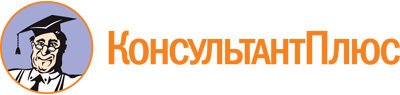 Постановление Правительства Архангельской области от 05.06.2023 N 505-пп
"Об утверждении распределения субсидий бюджетам муниципальных районов, муниципальных округов и городских округов Архангельской области из областного бюджета на реализацию муниципальных программ поддержки социально ориентированных некоммерческих организаций в 2023 году"Документ предоставлен КонсультантПлюс

www.consultant.ru

Дата сохранения: 30.11.2023
 Наименование муниципального образованияАрхангельской областиСумма, рублей1. Городской округ Архангельской области "Северодвинск"576 688,002. Городской округ Архангельской области "Котлас"416 591,003. Городской округ "Город Архангельск"708 410,004. Городской округ Архангельской области "Мирный"298 311,005. Вельский муниципальный район Архангельской области2 243 420,006. Приморский муниципальный район Архангельской области1 756 580,007. Няндомский муниципальный округ Архангельской области484 698,008. Вилегодский муниципальный округ Архангельской области296 839,009. Устьянский муниципальный округ Архангельской области391 092,0010. Холмогорский муниципальный округ Архангельской области305 309,0011. Виноградовский муниципальный округ Архангельской области251 999,0012. Каргопольский муниципальный округ Архангельской области268 502,00Всего7 998 439,00